（一社）福岡県建築士事務所協会 会長 殿　　　　　　　　　　　　           　 令和　　年　　月　　　日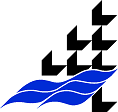 　　　　　　　　　　　　　　　　　　 　                建築士事務所名　　　　　　　　　　　　　　　　　         　　　　　　㊞　　　　　　　　　　　　　　　　　　                　　　　  ふりがな　　　　　　　　　　　　　　　　　　　　　　                   　　　　　　　　　　　顔写真　　　　　　 　                建築士事務所登録年月日　　　　　　　　   　　　　　　　年　　月　　日　　　　　　　　　３０×２４ｍｍ　　　　		建築士事務所登録番号　　 福岡県知事登録第　　  ―　　　　　 号　　　　　　　　　　　　　　　　　　                  　　　 所在地　〒　　　　　　　　　 会務代表者　　　　　　　　　　          	　　　　　　　　　　　　　　　　　　　　　　　　　　              　　　　　　　　　　　　　　　　　　　　　　　 　                　　　	TEL　　　　　　　　　　          　　　　　　　　　          　　　　 　　　　　　　　　　　　　　　　　　      　           　　	FAX　　　　　　　　　　　　　　　　　　　　　　　              　　　　　　　　　　　　　　　　　　　　　　　 　               　　　	E-mail　　　　　　　　　          　　　　　　　　          　　　　　　　　　　　　　　　　　　　　　　　 　               　　　　URL　　　　　　　　　　　　　　　　　　　　　　　   　　　　　　　　　　　　　 （注）会務代表者とは、建築士事務所の開設者またはその事務所に所属する建築士で、開設者が代表として推薦する者　　　準会員の資格は、若手意匠事務所（50歳未満）及び構造・設備事務所（年齢は問わない）ふりがな会務代表者ふりがな会務代表者年　  月　  日生年　  月　  日生年　  月　  日生年　  月　  日生年　  月　  日生建築士登録番号自宅住所自宅住所〒TEL〒TEL〒TEL〒TEL〒TEL年　  月　  日級　　　  　　号ふりがな開設者ふりがな開設者年　  月　  日生年　  月　  日生年　  月　  日生年　  月　  日生年　  月　  日生年　  月　  日級　　　　  　号ふりがな管理建築士ふりがな管理建築士年　  月　  日生年　  月　  日生年　  月　  日生年　  月　  日生年　  月　  日生年　  月　  日級　　  　　　号※所属団体※所属団体① 福岡県建築士会  ② 日本建築学会  ③ 日本建築家協会④ 福岡県建設業協会  ⑤ その他（　　　　　　　　　       ）　            ※該当項目に○印を付けてください① 福岡県建築士会  ② 日本建築学会  ③ 日本建築家協会④ 福岡県建設業協会  ⑤ その他（　　　　　　　　　       ）　            ※該当項目に○印を付けてください① 福岡県建築士会  ② 日本建築学会  ③ 日本建築家協会④ 福岡県建設業協会  ⑤ その他（　　　　　　　　　       ）　            ※該当項目に○印を付けてください① 福岡県建築士会  ② 日本建築学会  ③ 日本建築家協会④ 福岡県建設業協会  ⑤ その他（　　　　　　　　　       ）　            ※該当項目に○印を付けてください① 福岡県建築士会  ② 日本建築学会  ③ 日本建築家協会④ 福岡県建設業協会  ⑤ その他（　　　　　　　　　       ）　            ※該当項目に○印を付けてください① 福岡県建築士会  ② 日本建築学会  ③ 日本建築家協会④ 福岡県建設業協会  ⑤ その他（　　　　　　　　　       ）　            ※該当項目に○印を付けてください所員数所員数一級建築士：　　　　　　名　　二級建築士：　　　　　　名　　木造建築士：　　　　　　名その他技術者：　　　　 名　　事務員：　　　　　　名一級建築士：　　　　　　名　　二級建築士：　　　　　　名　　木造建築士：　　　　　　名その他技術者：　　　　 名　　事務員：　　　　　　名一級建築士：　　　　　　名　　二級建築士：　　　　　　名　　木造建築士：　　　　　　名その他技術者：　　　　 名　　事務員：　　　　　　名一級建築士：　　　　　　名　　二級建築士：　　　　　　名　　木造建築士：　　　　　　名その他技術者：　　　　 名　　事務員：　　　　　　名一級建築士：　　　　　　名　　二級建築士：　　　　　　名　　木造建築士：　　　　　　名その他技術者：　　　　 名　　事務員：　　　　　　名一級建築士：　　　　　　名　　二級建築士：　　　　　　名　　木造建築士：　　　　　　名その他技術者：　　　　 名　　事務員：　　　　　　名※事業形態※事業形態個人　 法人　／　専業　 兼業※該当項目に○印を付けてください個人　 法人　／　専業　 兼業※該当項目に○印を付けてください個人　 法人　／　専業　 兼業※該当項目に○印を付けてください個人　 法人　／　専業　 兼業※該当項目に○印を付けてください個人　 法人　／　専業　 兼業※該当項目に○印を付けてください個人　 法人　／　専業　 兼業※該当項目に○印を付けてください※主な業務※主な業務総合 ・ 構造 ・ 設備 ・ 積算 ・ 監理 ・ 都市計画コンサルタント ・ その他（　　　    　　　　　　　  　）※該当項目に○印を付けてください総合 ・ 構造 ・ 設備 ・ 積算 ・ 監理 ・ 都市計画コンサルタント ・ その他（　　　    　　　　　　　  　）※該当項目に○印を付けてください総合 ・ 構造 ・ 設備 ・ 積算 ・ 監理 ・ 都市計画コンサルタント ・ その他（　　　    　　　　　　　  　）※該当項目に○印を付けてください総合 ・ 構造 ・ 設備 ・ 積算 ・ 監理 ・ 都市計画コンサルタント ・ その他（　　　    　　　　　　　  　）※該当項目に○印を付けてください総合 ・ 構造 ・ 設備 ・ 積算 ・ 監理 ・ 都市計画コンサルタント ・ その他（　　　    　　　　　　　  　）※該当項目に○印を付けてください総合 ・ 構造 ・ 設備 ・ 積算 ・ 監理 ・ 都市計画コンサルタント ・ その他（　　　    　　　　　　　  　）※該当項目に○印を付けてください※会員形態※会員形態正会員　　準会員※該当項目に○印を付けてください正会員　　準会員※該当項目に○印を付けてください正会員　　準会員※該当項目に○印を付けてください正会員　　準会員※該当項目に○印を付けてください正会員　　準会員※該当項目に○印を付けてください正会員　　準会員※該当項目に○印を付けてください支　部地域会令和　 年　 月　 日受付　         支部長 ㊞令和　 年　 月　 日受付　         支部長 ㊞本会令和　 年　 月　 日受付令和　 年　 月　 日承認紹介者事務所代表者事務所代表者